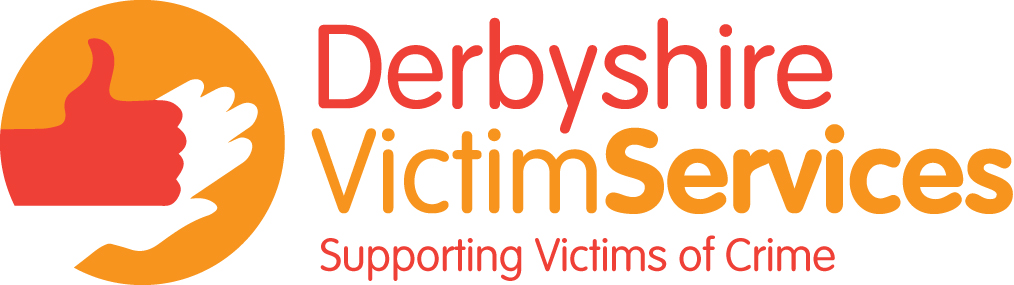 Please send completed form to support@derbyshirecore.org or post using the Freepost envelope providedVolunteer Application Form SummaryDate of application ……………………………………………………            Opportunity Title : Derbyshire Victim ServicesVolunteer InformationTitle …………………………………………………………………………………   Date of Birth …………………….………………………………………..First Name ……………………………………………………………………….   Last Name ……………………….……………………………………….Address ……………………………………………………………………………………………………………………………………………………………….. ………………………………………………………………………………………………………………………………………………………………………………Town ………………………………………………………………….………….       Post Code …………………………………………………………………Email ……………………………………………………………………………………………………………………………………………………………………….Preferred Contact No ……………………………………………………………………………………………………………………………………………...Availability (Please tick all that apply)Do you drive and have access to a vehicle?  Yes/No    ………………….REFERENCESPlease give the names and addresses of two people to whom we may write for references.    One referee should be your current or most recent/most relevant employer.Referee One                                                                                    Referee TwoName : ……………………………………………………………..                    Name: ………………………..........................................Address: ………………………………………………………….                     Address …………………………………………………………………………………………………………………………………………                    …………………………………………………………………………….…………………………………………………………………………                    ……………………………………………………………………………..Email : ……………………………………………………………..                   Email: ………………………………………………………………….Employment Status …………………………………………………………………………………………………………………………………………………Disability Status ……………………………………………………………………………………………………………………………………………….........Please outline below the skills and any experience you feel you would bring to the role of volunteer and tell us why you would like to be a volunteer:Where did you hear about this volunteering opportunity? 